2019 THT SUMMER STEAMJUNE 7-9, 2019HostTerre Haute Torpedoesterrehautetorpedoes.comLocationVCSC Aquatic Center – Voorhees Park2230 Prairieton RoadTerre Haute, IN 47802SanctionThis Meet is sanctioned by USA Swimming and Indiana Swimming.Sanction # IN19302Dual sanctioned by Indiana Masters for USMS, Inc.Sanction #169-S005Meet DirectorEdie Myers5109 N Creal StTerre Haute, IN 47805meetdirector@terrehautetorpedoes.comMeet RefereeJerrilynn Baylessmeetref@terrehautetorpedoes.com RulesAll swimmers must be registered with USA swimming to be accepted into this meet. Age as of the first day of the meet: June 7, 2019 will determine age for the entire meet. Indiana Swimming does not process on-site registrations. Current USA Swimming and Indiana Swimming rules will govern this meet. The no recall procedure will be observed for all events in this meet. Fly over starts may be used at the discretion of the referee. Coaches and Officials MUST display their current USA Swimming coach credential or Deck Pass to gain deck access. The Meet Referee and/or Meet Director reserves the right to ask for coach credential or Deck Pass and/or deny deck access if coach does not comply or card is no longer valid/current. USA Swimming rule 202.5.3 states that at a sanctioned competitive event, USA Swimming athlete members must be under the supervision of a USA Swimming member coach during warm-up, competition, and warm-down. The Meet Director or Meet Referee may assist in making arrangements for such supervision, but it is the swimmer’s responsibility to make such arrangements prior to the start of the meet. Any swimmer entered in the meet, must be certified by a USA Swimming-member coach as being proficient in performing a racing start or must start each race from within the water. When unaccompanied by a member-coach, it is the responsibility of the swimmer or the swimmer’s legal guardian to ensure compliance with this requirement. In swimming competitions, the competitor must wear only one swimsuit in one or two pieces except as provided in 205.10.1. All swimsuits shall be made from textile materials. For men, the swimsuit shall not extend above the navel nor below the knees, and for women, shall not cover the neck, extend past the shoulder, nor extend below the knee. *Use of audio or visual recording devices, including a cell phone is not permitted in changing areas, rest rooms or locker rooms. *Deck changes are prohibited. *202.4.9 J: Operation of a drone, or any other flying apparatus, is prohibited over the venue (pools, athlete/coach areas, spectator areas and open-ceiling locker rooms) any time athletes, coaches, officials and/or spectators are present. Exceptions may be granted with prior written approval by the Program Operations Vice Chair.FormatAll events will be timed finals events.  The 800 Freestyle and 1500 Freestyle will swim fastest to slowest alternating girls and boys. The events will be swum as OPEN timed final events and will be awarded by age group (13-14 and 15 & Over).  All individual 10 & Under events will be awarded by age group (8 & Under, 9-10).  Open events (excluding the 800 Freestyle and 1500 Freestyle) will be scored as 15 & Over for the High Point Awards.In sessions 2-6, THT reserves the right to limit any event in order to adhere to the 4-hour rule to maintain a reasonable timeline.  Session 1 will be limited to 1 hour and 45 minutes.  Refunds will be given for those events that are limited.Fly-over starts may be used at the discretion of the Meet Referee.800/1500 Freestyle swimmers must provide their own lap counter and timer.Courtesy rest (12-15 minutes) shall be given for swimmers in consecutive events.  It is the responsibility of the coach or swimmer to notify the meet referee of a swimmer’s situation PRIOR TO the swimmer’s first event regarding the courtesy.ScoringThe top 9 finishers in each event will score.Individual Events: 10, 8, 7, 6, 5, 4, 3, 2, 1.Relay Events: 20, 16, 14, 12, 10, 8, 6, 4, 2.PoolNine lanes will be used for competition and one lane will be used for warm-up/cool-down.  Colorado Timing Systems electronic timing equipment and LED matrix display board with video capabilities will be used.The competition course has not been certified in accordance with 104.2.2C(4). The water depth measured for a distance of 3 feet 3 ½ inches (1.0 meter) to 16 feet 5 inches (5.0 meters) from the turn end is 6 ft and at the start end is 6 ft. Reference Rule 102.2.3.EntriesSwimmers are limited to five (5) events per day plus relays. Entries may be submitted via e-mail to entries@terrehautetorpedoes.com.  If e-mail is not an option, please notify the Meet Director to make alternate arrangements.  Deck entries may be accepted if the meet is not full.  Masters participants may submit their entries online here: https://www.ClubAssistant.com/club/meet_information.cfm?c=2407&smid=12020Entry DeadlineEntries may be submitted beginning May 6, 2019 and no later than May 24, 2019. The entry deadline will be extended if the meet is not full.Entry FeesEntry fees will be $4.00 per timed final event and $6.00 per relay plus a $2.00 per swimmer Indiana Swimming Surcharge.  Deck entries will be double the applicable event fee.  Please make checks payable to THT. All entry fees must be received by the first day of the meet.Positive Check-InIn all individual events other than the 1500 Freestyle and the 800 Freestyle, the swimmer is assumed to be swimming unless he/she has been scratched.  Entrants in the 1500 Freestyle and 800 Freestyle must check-in with the head table and confirm their intention to compete before the appropriate scratch deadline in order to be seeded.Coach Scratch Box ResponsibilityAll scratches for individual events must be made at the Head Table by:Friday Afternoon 1500 Freestyle1:15 PM EDT FridayFriday Evening Finals4:00 PM EDT FridaySaturday EventsBy the end of competition on FridaySunday EventsBy the end of competition on SaturdayClerk of CourseThere will be a Clerk of Course for 10 & Under events only. All other swimmers report to the blocks for their events. Seeded heat sheets will be posted throughout the pool and distributed to coaches prior to the start of each session.AwardsIndividual events will receive medals for 1st-3rd place and ribbons 4th-9th place.  Relays will receive ribbons for 1st-9th place.  High Point awards will be given to the top 2 swimmers in each age group (8 & Under, 9-10, 11-12, 13-14, 15 & Over). Team Trophies will be awarded to the top 2 Teams excluding THT.OfficialsAnyone who would like to help officiate should contact the Meet Referee prior to the meet with the sessions you would be willing to work. You may also contact the meet referee at the meet upon your arrival. Officials meetings will be held one half hour prior to the start of each session.RefreshmentsConcessions will be available throughout the meet.Hospitality will be provided for Coaches and Officials.Facility NotesFree parking is available on the West side of the building.  Please park in marked spots only and not in fire lanes or on the grass.All individuals should use the Northwest entrance to gain access to the aquatic center.  All other entrances will remain locked.  On Saturday and Sunday, the outside doors to the Vigo Schools Aquatic Center will open at 6:00 AM EDT for swimmer drop-offs.  Doors to the spectator seating area will open at 6:30 AM EDT.Due to USA Swimming insurance requirements, only swimmers, credentialed coaches and officials, and meet workers will be allowed on deck.  There are no exceptions.  Deck access is located to the left of the concessions stand.  Access to spectator seating is located to the left of the lobby restrooms.All swimmers, coaches, officials and spectators are asked to treat the facility like it was their own.Smoking is NOT PERMITTED on school property.Do not go or let your children go into unauthorized areas.Please discard all waste into the appropriate trash and/or recycle bins.Please keep track of your belongings.  THT and VCSC are not responsible for any lost items.Any persons caught abusing the facility or attempting to gain access to unauthorized areas will be asked to leave the meet.Spectator ChargesAdmission (Includes heat sheets and Meet Mobile access*)All Sessions – $20Saturday & Sunday – $15Individual Sessions – $5Children 12 & Under – Free*Requires Meet Mobile subscription for full accessCoaches, Officials, and workers who are not working a particular session must pay admission for access to that session.Broadcast / Image Authorization Policy Any photographs, videotape, or other audio and/or visual recordings of the event created by a spectator may be used solely for such spectator’s personal non-commercial use, and may not be broadcast, published, or disseminated, or used for any commercial purposes, without the prior written consent of Terre Haute Torpedoes (THT). All participants agree to be filmed and photographed by the official photographer(s) and network(s) of THT, and allow event organizers the right to use names, pictures, likenesses, and biographical information before, during, or after the period of participation in this competition sanctioned by Indiana Swimming to promote such competition. Videotaping and Photography on deck during this event is only allowed by approved USA Swimming member Coaches, Media, Webcasting staff, and THT photographer(s) in their professional capacities or meet workers assigned by THT if so designated to do so.Meet ScheduleTerre Haute, IN observes Eastern Daylight Time.  All times listed in this document are local time.
Warm-up/Start times may be adjusted based on entries for the meet. THT will inform all teams entered if changes are made.Order of Events	DECLARATION OF INTENT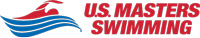 To swim a dual-sanctioned meet as a Masters swimmerMEET INFORMATIONName: 2019 IN THT Summer SteamLocation: Terre Haute, INDates: June 7-9, 2018USMS Sanction Number: SWIMMER INFORMATIONName: ______________________________USMS Number: _______________________USMS Club: __________________________Events entered: _______________________________________________________________________________________________I hereby declare my intent to swim this dual sanctioned meet as a Masters swimmerPARTICIPANT WAIVER AND RELEASE OF LIABILITY, ASSUMPTION OF RISK AND INDEMNITY AGREEMENT	 For and in consideration of United States Masters Swimming, Inc. (“USMS”) allowing me, the undersigned, to participate in any USMS sanctioned or approved activity, including swimming camps, clinics, and exhibitions; learn-to-swim programs; swimming tryouts; fitness and training programs (including dryland training); swim practices and workouts (for both pool and open water); pool meets; open water competitions; local, regional, and national competitions and championships (both pool and open water); and related activities (“Event” or “Events”); I, for myself, and on behalf of my spouse, children, heirs and next of kin, and any legal and personal representatives, executors, administrators, successors, and assigns, hereby agree to and make the following contractual representations pursuant to this Waiver and Release of Liability, Assumption of Risk and Indemnity Agreement (the “Agreement”);I hereby certify and represent that (i) I am in good health and in proper physical condition to participate in the Events; and (ii) I have not been advised of any medical conditions that would impair my ability to safely participate in the Events. I agree that it is my sole responsibility to determine whether I am sufficiently fit and healthy enough to participate in the Events.I acknowledge the inherent risks associated with the sport of swimming. I understand that my participation involves risks and dangers, which include, without limitation, the potential for serious bodily injury, sickness and disease, permanent disability, paralysis and death (from drowning or other causes); loss of or damage to personal property and equipment; exposure to extreme conditions and circumstances; accidents involving other participants, event staff, volunteers or spectators; contact or collision with natural or manmade objects; dangers arising from adverse weather conditions; imperfect water conditions; water and surface hazards; facility issues; equipment failure; inadequate safety measures; participants of varying skill levels; situations beyond the immediate control of the Event organizers; and other undefined, not readily foreseeable and presently unknown risks and dangers (“Risks”). I understand that these Risks may be caused in whole or in part by my own actions or inactions, the actions or inactions of others participating in the Events, or the negligent acts or omissions of the Released Parties defined below, and I hereby expressly assume all such Risks and responsibility for any damages, liabilities, losses or expenses that I incur as a result of my participation in any Events.I agree to be familiar with and to abide by the Rules and Regulations established by USMS, including any safety regulations. I accept sole responsibility for my own conduct and actions while participating in the Events.I hereby Release, Waive and Covenant Not to Sue, and further agree to Indemnify, Defend and Hold Harmless the following parties: USMS, its members, clubs, workout groups, event hosts, employees, and volunteers (including, but not limited to, event directors, coaches, officials, judges, timers, safety marshals, lifeguards, and support boat owners and operators); the USMS Swimming Saves Lives Foundation; USMS Local Masters Swimming Committees (LMSCs); the Event organizers and promoters, sponsors and advertisers; pool facility, lake and property owners or operators hosting the Events; law enforcement agencies and other public entities providing support for the Events; and each of their respective parent, subsidiary and affiliated companies, officers, directors, partners, shareholders, members, agents, employees, and volunteers (individually and collectively, the “Released Parties”), with respect to any liability, claim(s), demand(s), cause(s) of action, damage(s), loss or expense (including court costs and reasonable attorneys’ fees) of any kind or nature (“Liability”) which may arise out of, result from, or relate in any way to my participation in the Events, including claims for Liability caused in whole or in part by the negligent acts or omissions of the Released Parties. I further agree that if, despite this Agreement, I, or anyone on my behalf, makes a claim for Liability against any of the Released Parties, I will indemnify, defend and hold harmless each of the Released Parties from any such Liabilities which any may be incurred as the result of such claim.I hereby warrant that I am of legal age and competent to enter into this Agreement, that I have read this Agreement carefully, understand its terms and conditions, acknowledge that I will be giving up substantial legal rights by signing it (including the rights of my spouse, children, heirs and next of kin, and any legal and personal representatives, executors, administrators, successors, and assigns), acknowledge that I have signed this Agreement without any inducement, assurance, or guarantee, and intend for my signature to serve as confirmation of my complete and unconditional acceptance of the terms, conditions and provisions of this Agreement. This Agreement represents the complete understanding between the parties regarding these issues and no oral representations, statements, or inducements have been made apart from this Agreement. If any provision of this Agreement is held to be unlawful, void, or for any reason unenforceable, then that provision shall be deemed severable from this Agreement and shall not affect the validity and enforceability of any remaining provisions.	Revised 07/01/2014MASTERS SWIMMER ENTRY FORMName________________________________ 	USMS Number_________________________Birthdate_____________________________ 	Club Name/Code_______________________Phone Number ________________________ 	Email Address__________________________Events entered and entry times_____________________________________________________________________________________________________________________________________________________________________________________________________________________________________________________________________________________________________________________________________________________________________________________________________________________________________________________________________________________________________________________________________________________________________________________________________________________________________________________________________________________________________________________________________________________________________________________________________________________________________________________________________________________________________________________________________________________________________________________________________________________________________________________________________________________________________________________________________________________________________________________________________________________________________________________________________________________________Please include a copy of the form below (Summary of Entries) with this form when submitting your entry.The IN Swimming Surcharge does not apply for USMS entries. Summary of EntriesPlease supply the information below and mail with your check to:Edie Myers5109 N Creal StTerre Haute, IN 47805Make Checks Payable to THTClub Name: ____________________________________________________ Club Code: _________________Total # of Ind. Entries ___________ 	x $4.00 = ______________Total # of Relay Entries ___________ 	x $6.00 = ______________Total # of swimmers __________	 	x $2.00 (IN Swimming Athlete Surcharge) = _____________Total Due = _____________Club Official Submitting Entry: 				Coaches Names:Name: _________________________ 			______________________________Address: _______________________ 			______________________________City, State, Zip: _________________ 			______________________________Phone: ________________________			______________________________Email address for sending results (Meet Manager backup, Team Manager .cl2 file, PDFs of full results and scores):_____________________________________________________________________________________________Release and Hold Harmless AgreementIn consideration of being permitted to participate in this swim meet, and for other good and valuable consideration, the undersigned, for himself, his successors and assignees, hereby releases and forever discharges Terre Haute Torpedoes, Vigo County School Corporation, Indiana Swimming, and its Board of Directors, USA Swimming, and each of their respective officers, agents, employees, members, successors, and any other persons in any way connected with this meet, form any and all liabilities, claims, demands, actions, or causes of action of whatever kind of character arising out of or in connection with said event. Further, the undersigned shall indemnify and hold harmless Terre Haute Torpedoes, Vigo County School Corporation, Indiana Swimming, USA Swimming, and the officers, trustees, agents, employees, and members of the foregoing and all other persons in any way and claims arising out of or in connection with any injury, including death, or alleged injury of damage to property sustained or alleged to have sustained in connection with or to have arisen out of said event.Signature of club official/coach: __________________________________________________________________________________________Date: _______________________	Title: ____________________________________________________________________________Terre Haute Area HotelsFairfield Inn & Suites475 E Margaret AveTerre Haute, IN 47802(812) 235-2444marriott.comDrury Inn3040 US-41Terre Haute, IN 47802(812) 238-1206druryhotels.comPear Tree Inn3050 US-41Terre Haute, IN 47802(812) 234-4268druryhotels.comSpringHill Suites3304 US-41Terre Haute, IN 47802(812) 235-0696marriott.comHampton Inn3325 US-41Terre Haute, IN 47802(812) 242-2222hamptoninn3.hilton.comHoliday Inn3300 US-41Terre Haute, IN 47802(812) 232-6081ihg.comHoliday Inn Express & Suites2645 Joe Fox StTerre Haute, IN 47803(812) 234-3200ihg.comHilton Garden Inn750 Wabash AveTerre Haute, IN 47807(812) 234-8900hiltongardeninn3.hilton.comCandlewood Suites721 Wabash AveTerre Haute, IN 47807(812) 234-3400ihg.comLa Qunita Inn & Suites451 E Margaret AveTerre Haute, IN 47802(812) 244-1144http://www.lq.com/en/findandbook/hotel-details.terre-haute.html?cid=local_6896DaySession #Warm-ups Not BeforeWarm-ups EndMeet Starts Not BeforeDaySession #Warm-ups Not BeforeWarm-ups EndMeet Starts Not BeforeFriday11:00 PM1:45 PM2:00 PMFriday23:45 PM4:30 PM4:45 PMSaturday37:00 AM7:45 AM8:00 AMSaturday412:00 PM12:45 PM1:00 PMSunday57:00 AM7:45 AM8:00 AMSunday612:00 PM12:45 PM1:00 PMFriday  ̶  Order of EventsFriday  ̶  Order of EventsFriday  ̶  Order of EventsFriday  ̶  Order of EventsFriday  ̶  Order of EventsFriday  ̶  Order of EventsFriday  ̶  Order of EventsGirlsSession #1  ̶  Friday AfternoonBoysGirlsSession #2  ̶  Friday EveningBoys1Open  ̶  1500 Freestyle2310 & Under  ̶  200 Individual Medley4511-12  ̶  200 Individual Medley6713-14  ̶  400 Individual Medley89Open  ̶  400 Individual Medley101110 & Under  ̶  200 Freestyle121311-12  ̶  400 Freestyle141513-14  ̶  400 Freestyle1617Open  ̶  400 Freestyle18Saturday  ̶  Order of EventsSaturday  ̶  Order of EventsSaturday  ̶  Order of EventsSaturday  ̶  Order of EventsSaturday  ̶  Order of EventsSaturday  ̶  Order of EventsSaturday  ̶  Order of EventsGirlsSession #3  ̶  Saturday MorningBoysGirlsSession #4  ̶  Saturday AfternoonBoys1910 & Under  ̶  100 Freestyle203913-14  ̶  200 Individual Medley402111-12  ̶  100 Freestyle2241Open  ̶  200 Individual Medley422310 & Under  ̶  50 Backstroke244313-14  ̶  200 Backstroke442511-12  ̶  50 Backstroke2645Open  ̶  200 Backstroke462710 & Under  ̶  100 Breaststroke284713-14  ̶  100 Breaststroke482911-12  ̶  100 Breaststroke3049Open  ̶  100 Breaststroke503110 & Under  ̶  50 Butterfly325113-14  ̶  50 Freestyle523311-12  ̶  50 Butterfly3453Open  ̶  50 Freestyle543510 & Under  ̶  200 Medley Relay365513-14  ̶  200 Butterfly563711-12  ̶  200 Medley Relay3857Open  ̶  200 Butterfly585913-14  ̶  400 Medley Relay6061Open  ̶  400 Medley Relay6263Open  ̶  800 Freestyle64Sunday  ̶  Order of EventsSunday  ̶  Order of EventsSunday  ̶  Order of EventsSunday  ̶  Order of EventsSunday  ̶  Order of EventsSunday  ̶  Order of EventsSunday  ̶  Order of EventsGirlsSession #5  ̶  Sunday MorningBoysGirlsSession #6  ̶  Sunday AfternoonBoys6511-12 – 200 Freestyle668713-14   ̶  100 Freestyle886710 & Under  ̶  50 Freestyle6889Open   ̶  100 Freestyle906911-12  ̶  50 Freestyle709113-14   ̶  100 Backstroke927110 & Under   ̶  100 Backstroke7293Open   ̶  100 Backstroke947311-12   ̶  100 Backstroke749513-14   ̶  200 Breaststroke967510 & Under  ̶  50 Breaststroke7697Open   ̶  200 Breaststroke987711-12  ̶  50 Breaststroke789913-14   ̶  100 Butterfly1007910 & Under   ̶  100 Butterfly80101Open   ̶  100 Butterfly1028111-12   ̶  100 Butterfly8210313-14   ̶  200 Freestyle1048310 & Under   ̶  200 Freestyle Relay84105Open   ̶  200 Freestyle1068511-12   ̶  200 Freestyle Relay8610713-14   ̶  400 Freestyle Relay108109Open   ̶  400 Freestyle Relay110Last NameFirst NameMISex (circle) M       FSex (circle) M       FDate of Birth (mm/dd/yy)Street Address, City, State, ZipStreet Address, City, State, ZipStreet Address, City, State, ZipStreet Address, City, State, ZipStreet Address, City, State, ZipStreet Address, City, State, ZipSignature of ParticipantSignature of ParticipantSignature of ParticipantSignature of ParticipantDate SignedDate Signed